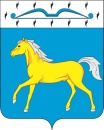 ПРИХОЛМСКИЙ СЕЛЬСКИЙ СОВЕТ ДЕПУТАТОВМИНУСИНСКОГО РАЙОНАКРАСНОЯРСКОГО КРАЯРОССИЙСКАЯ ФЕДЕРАЦИЯР Е Ш Е Н И Е14.04.2023      	                       п. Прихолмье 	                 	            №  136-рсО выдвижении кандидатурыв состав участковой избирательной комиссии избирательного участка № 1605	В соответствии с пунктом 4 статьи 27 Федерального закона от 12.06.2002 № 67-ФЗ «Об основных гарантиях избирательных прав и права на участие в референдуме граждан Российской Федерации»                                 Прихолмский сельский Совет депутатов РЕШИЛ:Предложить территориальной избирательной комиссии Минусинского района Красноярского края кандидатуру Кобелевой Любови Григорьевны, 29.04.1959 года рождения, имеющую высшее профессиональное  образование, пенсионера, в члены участковой избирательной комиссии избирательного участка № 1605 с правом решающего голоса.Направить решение  в территориальную избирательную комиссию Минусинского района  Красноярского края.   Председатель сельского Совета депутатов                                      Л.А. КляммГлава Прихолмского сельсовета                                                       Ю.В. Гусева